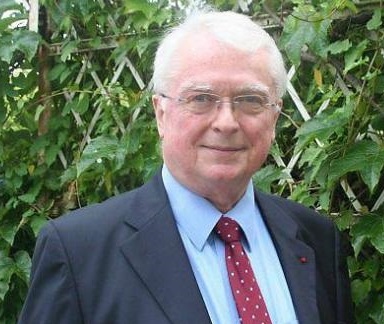 Hélène, son épouse,Olivier, Diane-Laure et Louis-Henri, ses enfants,vous remercient du fond du cœur de la sympathie que vous leur avez témoignéepar vos messages, votre présence, vos pensées, vos fleurs,à l'occasion du décès de CLAUDE  CHÉREAU